2 класс Направление работы – совместная деятельностьТема мероприятия: «Чудесные превращения» Цель мероприятия:- воспитание уважительного отношения к семье, ответственности детей перед родителями;- развитие способностей коммуникативного общения;- развитие читательского интереса у детей;- формирование традиций проведения семейного досуга.Форма проведения: конкурсная программа для семейного праздника, проведённая совместно с работниками Детской библиотеки.План проведения мероприятия:Подготовительная работа: семейные команды готовят рекламу  любимой книги.Актуализация мероприятия.Конкурсная программа:Конкурс «А, ну-ка, вспомни!»Конкурс «Пословица недаром молвится»Конкурс «Заглянем в историю»Конкурс «Мама дорогая…»Конкурс «Реклама любимой книги»Конкурс  «Словесный бой»Конкурс «Если с другом вышел в путь»Рефлексия.Подведение итогов конкурсных заданий. Награждение.Ход мероприятия:Оборудование: Помещение украшено плакатами с высказываниями великих людей об обязанностях родителей (В.Г.Белинский, С.Брандт). Стенд: «Семья – это то, что с тобою всегда». Листовка – памятка «Законы воспитания» (для родителей)  «Десять нельзя» (для детей). Воздушные шары, цветы. Вед.1. Здравствуйте, наши юные читатели!Вед.2. Здравствуйте, уважаемые взрослые! Мы очень рады, что вы, несмотря на бесконечные дела и заботы, пришли сегодня к нам, чтобы отдохнуть и принять участие в семейном конкурсе.Актуализация.Вед.1. Мы собрались с вами в этом уютном зале в связи с замечательным днём в календаре – Международным днём семьи! Отмечается этот день по решению Генеральной Ассамблеи ООН с 20 сентября 1993 года. В России День семьи отмечается с 1995 года.Вед.2. До начала ХХ века семья состояла не из одного поколения (не случайно же и слово такое образовалось «семь – Я»). В ней были «дедушки, бабушки, папы, мамы, дети, внуки, правнуки. Жили дружно, друг другу помогали: одни – по хозяйству поспевали, другие – в поле трудились, старшие братья и сёстры защищали младших. Жили весело, старших уважали, почитали. Семьи были большие и крепкие. Об этом говорится в народных сказках, поговорках, пословицах.Вед.1. Семья для каждого из нас – самое главное, самое нужное в жизни. И если в семье царит взаимопонимание, доверие и тепло, это настоящее счастье. Именно такие семьи пришли сегодня к нам в гости. Давайте знакомиться.(Ведущие и учитель поочерёдно представляют семейные команды)Вед.2. Итак, начинаем.Конкурс «А, ну-ка, вспомни!»Вопросы, предлагаемые  для команд:- Сказочный персонаж, лезущий из кожи вон.. (лягушка)- Как называется летательный аппарат, на котором женщина впервые поднялась в воздух? (ступа)- Какую награду за подвиг обещают сказочные цари героям? ( полцарства) - Где укрывалась девочка с братцем, спасаясь от гусей-лебедей? ( Под берегом речки, под яблоней, в печке)- Где баба взяла муку на Колобок?( по амбарам помела, по сусекам поскребла)- Как звали сестрицу, у которой брат напился из копытца? (Алёнушка)- Как звали царевну, которую рассмешил мужик на печи? (Царевна-Несмеяна), Как звали мужика? (Емеля)- Где спрятался седьмой козлик из сказки «Волк и семеро козлят» ( в печке)Как нужно позвать Сивку Бурку? (Три раза свистнуть и сказать заклинание: «Сивка Бурка, вещая каурка, встань передо мной, как лист перед травой»- Какое мужское имя чаще всего встречается в русских народных сказках? (Иван)Конкурс «Пословица недаром молвится»Ведущая 1 произносит начало пословицы, команды поочерёдно продолжают их.Дом без хозяйки… (сиротинка)Дом вести… (не бородой трясти)В гостях хорошо, … (а дома лучше)Чем богаты, … (тем и рады)Не нужен клад, … (когда в семье лад)Один в поле …(не воин)Семья в куче, … (не страшна и туча)Детишек воспитывать, … (не курочек пересчитывать)Не будет добра, … (коли в семье вражда).Вед.2. Нет на свете человека, которого не интересовало бы, как жили предки, какими они пользовались вещами, как устраивали быт.Конкурс «Заглянем в историю»Вед.1. Команды отвечают поочерёдно.- Как называли деревянный крестьянский дом в деревне? (изба)- Какую обувь носили русские крестьяне? (лапти)- Как называлась тонкая длинная щепка для освещения избы? (лучина)- Как называлась старинная мужская рубашка? (косоворотка)- Как называли в Древней Руси бродячих артистов? (скоморохи)- Как называлась изгородь вокруг деревни или у её края? ( околица)- Как называлась светлая парадная комната в доме? (светлица)- Как в старину на Руси называли рожь? (жито)- Что такое гумно? (специальное отгороженное помещение для складывания молотьбы сжатого хлеба – ток – элеватор)- Предмет для глажения белья? (деревянный утюг)Вед.2. Да, одному человеку нелегко прожить. И, чтобы ни говорили, а семья – главное богатство в жизни. Конечно, душой семьи чаще всего является мама. Нет дороже и роднее человека, чем мама. Материнская любовь греет нас всегда, потому что самое дорогое для матери – это дети. Она готова вынести ради своего ребёнка ВСЁ.Конкурс «Мама дорогая…»Вспомнить и назвать пословицы, поговорки, стихи и песни о маме.Игра «Журналист». Из числа ребят выбирается «журналист». Он подходит к каждому ученику с «микрофоном» и просит сказать одним словом, какая у него мама. Повторы не принимаются.Конкурс «Реклама любимой книги»Семейные команды поочерёдно представляют рекламу любимой книги. Конкурс «Словесный бой»Капитаны команд из букв слова «лекарство» составляют другие слова. Как можно больше. Для детей организуются игры: «Игра в антонимы», игра «Найди рифму»- Как у нашего Мирона на носу сидит… (ворона) (К.Чуковский «Чудо-дерево»)-  А лисички взяли спички, к морю синему пошли, море синее зажгли. Море пламенем горит, выбежал из моря… (кит) (К.Чуковский «Путаница»- Брал в столовой дядя Стёпа для себя двойной обед. Спать ложился дядя Стёпа – ноги клал на … (табурет) (С.Михалков «Дядя Стёпа»)- Тут и мыло подскочило и вцепилось в волоса, и юлило, и мылило, и кусало как … (оса) (К.Чуковский «Мойдодыр»)- Стыдно старому реветь- ты не заяц, а … (медведь) (К.Чуковский «Краденое солнце»)- Но, как чёрная железная нога, побежала, поскакала… (кочерга) (К.Чуковский «Федорино горе»)- Не мешайте мне трудиться, я водицы притащу, и колодезной водицей всех, конечно, … (угощу) (Е.Благинина «Не мешайте мне трудиться»)- Распустился ландыш в мае в самый праздник – в первый день. Май цветами провожая, распускается … (сирень) (С.Маршак «Круглый год»)- В холодном парке, среди льдин, зимует лебедь. Он один. Не повредил ли он крыло? Сломал, быть может? Бедняга. Вот не повезло – летать не может. Я возле лебедя стою. Я знаю всю его … (семью) (А.Барто «Лебединое горе»)- Шумели от ветра зелёные ветви, висели качели под дубом столетним. С утра до обеда, до тихого часа качались ребята из … (первого класса) (А.Барто «Качели»)Проверка «Сорвесного боя» капитанов.Конкурс «Ты мой друг и я твой друг»Назвать друзей литературных героев.- Назовите друзей Чиполлино из книги Д.Родари «Приключения Чиполлино»(Вишенка, Редиска)- Назовите друзей крокодила Гены из книги Э.Успенского «Крокодил Гена и его друзья» (Чебурашка, Галя)- Назовите друзей Элли из книги А.Волкова «Волшебник Изумрудного города» (Тотошка, Страшила, Железный Дровосек, Трусливый Лев)- Назовите друзей Незнайки из книги Н.Носова «Приключения Незнайки и его друзей» (Винтик, Шпунтик,, Пилюлькин, Тюбик, Знайка, Пулька и др.)- Назовите друзей дяди Фёдора из повести-сказки Э.Успенского (кот Матроскин, собака Шарик, галчонок Хватайка, корова Мурка)- Назовите гостей Мухи-Цокотухи из сказки К.Чуковского . (букашки, таракашки, кузнечик, сороконожки, бабочка, пчела, комар)Назовите друзей Дюймовочки в сказке Х.К.Андерсена. (Ласточка, Полевая мышь, принц эльфов)- назовите друзей Буратино из сказки А.Н.Толстого «Приключения Буратино или Золотой ключик» (Мальвина, Пьеро, пёс Артемон, черепаха Тортилла, пап Карло, Джузеппе)- Назовите друзей Винни-Пуха из повести-сказки А.А.Милна «Винни-Пух и все, все, все…» (Кролик, ослик Иа, поросёнок Пятачок)Исполнение песни «Если с другом вышел в путь…»Рефлексия.Семья – это то, что мы делим на всех,Всем понемножку: и слёзы , и смех,Взлёт и падение, радость, печаль,Дружбу и ссоры, молчанья печать.Семья – это то, что ч тобою всегда,Пусть мчатся секунды, недели, года,Но стены родные, отчий твой дом –Сердце навеки останется в нём!Подведение итогов конкурсных заданий. Награждение.Дорогие родители, принимая участие в совместной игре-конкурсе, вы доставили детям огромную радость. Они получили массу положительных эмоций! Игра сблизила вас, дала почувствовать детям, что рядом с ними находятся близкие, всегда спешащие на помощь дюди. Мы уверены, что папы и мамы станут активными помощниками своим детям в школе, ну а дети будут радовать своих родителей успехами и достижениями.До свидания, до новых встреч!Методические рекомендации.К данному мероприятию ведётся подготовительная работа. Заранее определяется количество участвующих команд. Участвовать могут и бабушки, и дедушки, и братья, и сёстры. Выбирается любимая книга из семейного чтения, реклама книги должна быть интересной, должна вызвать интерес и желание прочесть её.Для сокращения времени во время актуализации мероприятия желательно заранее провести классный час, посвящённый Дню Семьи.При проведении конкурсов должны быть разработаны чёткие критерии оценивания за каждый правильный ответ. Жюри должно быть из числа незаинтересованных лиц.При подведении итогов нужно отметить не только победителей. Продумать номинации для награждения, чтобы было отмечено как можно больше детей. Возможно совместное чаепитие по желанию родителей и детей.Литература:Журналы «Книжки, нотки и …», «Классный руководитель», «Читаем, учимся, играем».Интернет-ресурсы.Небольшой фотоотчёт мероприятия.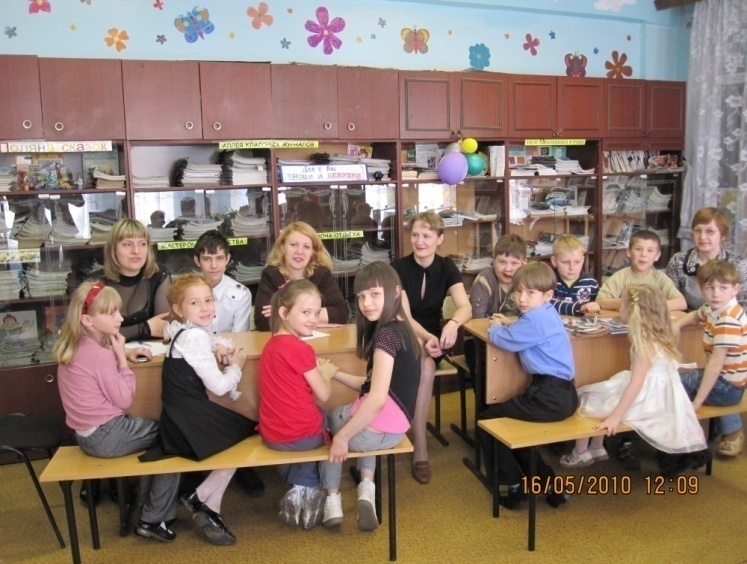 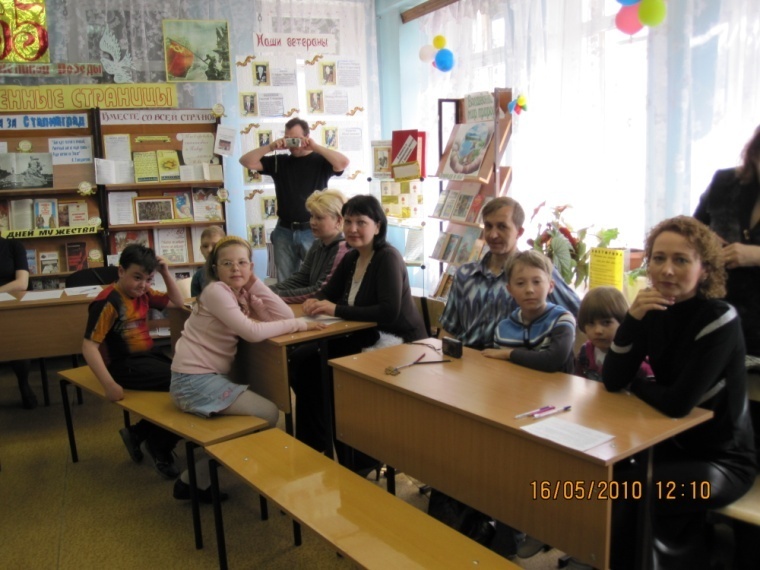 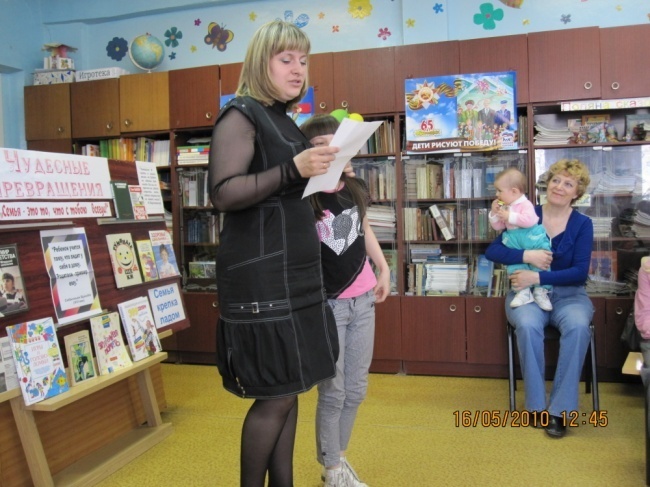 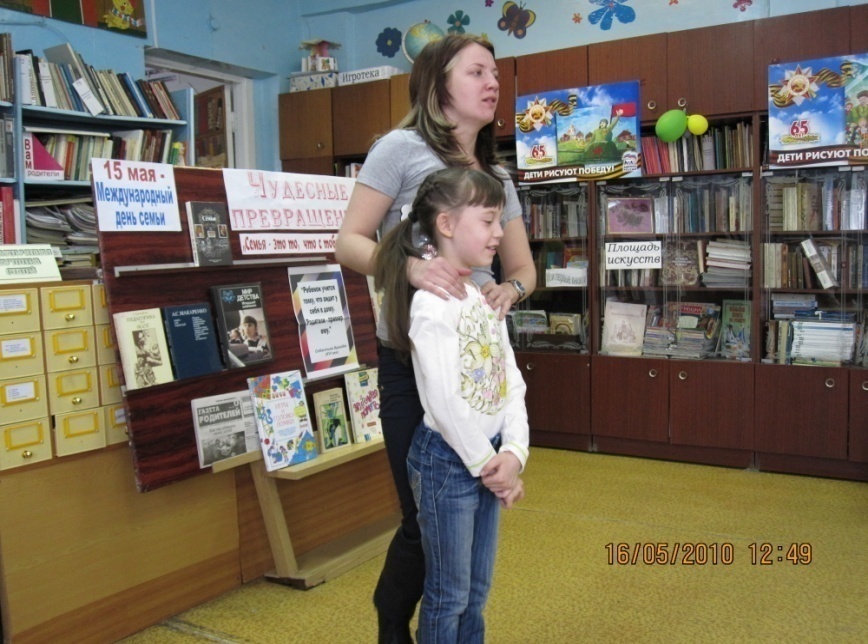 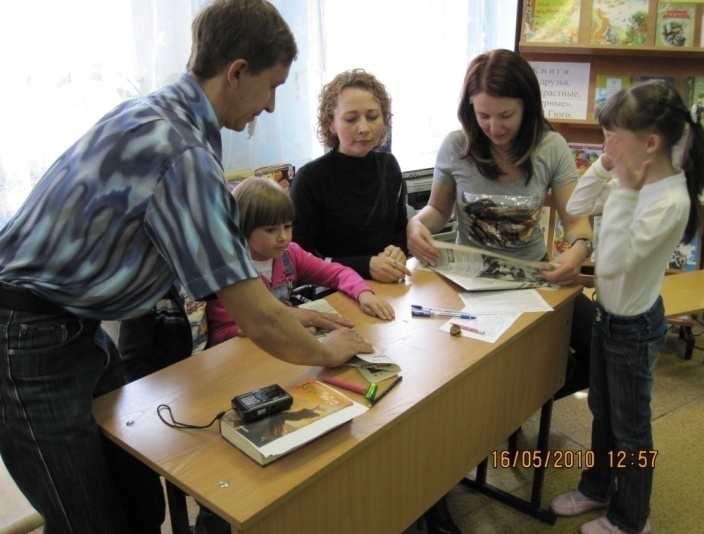 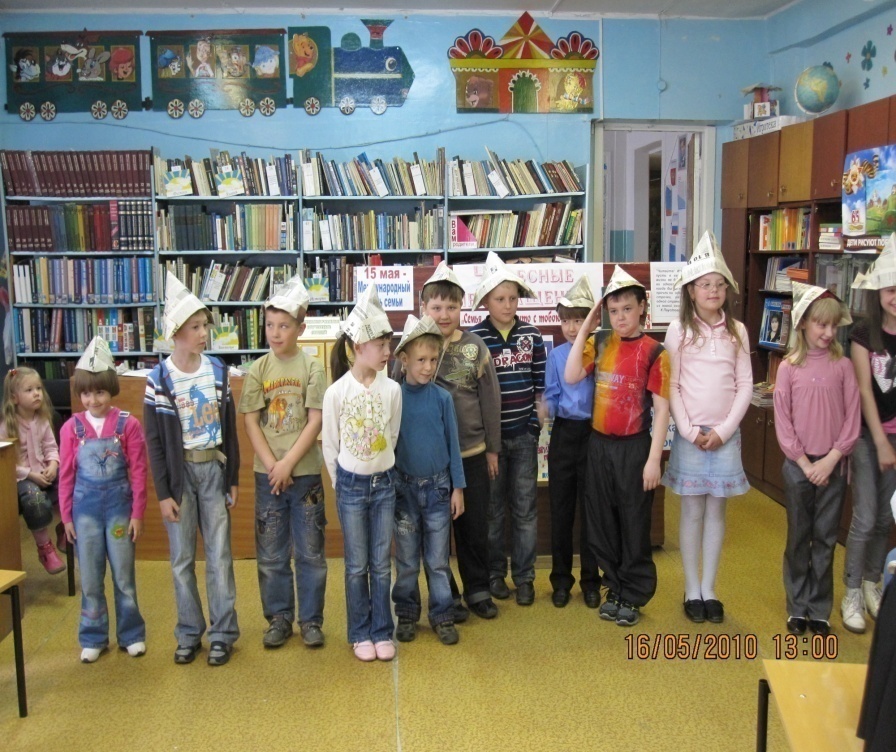 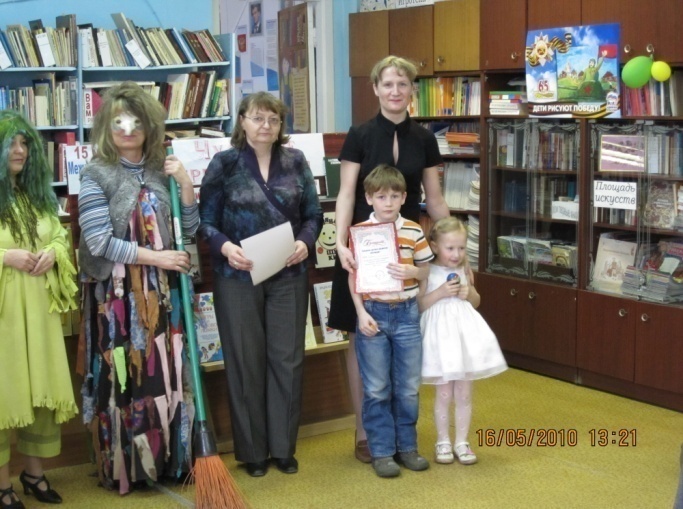 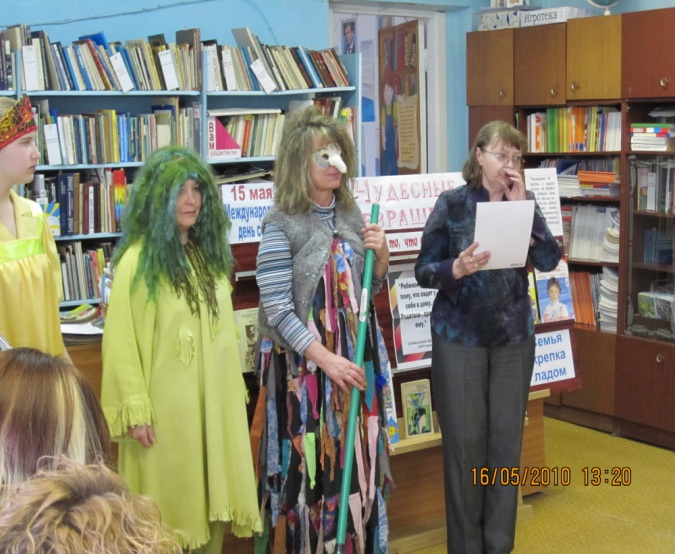 